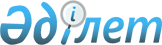 Об установлении Правил выдачи заключения по биологической безопасности ввозимых (вывозимых) тканей и (или) органов (части органов), крови и ее компонентов
					
			Утративший силу
			
			
		
					Приказ Министра здравоохранения Республики Казахстан от 12 ноября 2009 года № 693. Зарегистрирован в Министерстве юстиции Республики Казахстан 26 ноября 2009 года № 5894. Утратил силу приказом Министра здравоохранения и социального развития Республики Казахстан от 12 мая 2015 года № 340      Сноска. Утратил силу приказом Министра здравоохранения и социального развития РК от 12.05.2015 № 340.      Примечание РЦПИ!

      Порядок введения в действие приказа см. п. 5.

      В целях реализации Кодекса Республики Казахстан от 18 сентября 2009 года "О здоровье народа и системе здравоохранения", ПРИКАЗЫВАЮ:



      1. Утвердить прилагаемые Правила выдачи заключения по биологической безопасности ввозимых (вывозимых) тканей и (или) органов (части органов), крови и ее компонентов".



      2. Комитету государственного санитарно-эпидемиологического надзора (Оспанов К.С.) обеспечить государственную регистрацию настоящего приказа в Министерстве юстиции Республики Казахстан.



      3. Департаменту административно-правовой работы (Бисмильдину Ф.Б.) после государственной регистрации в Министерстве юстиции Республики Казахстан обеспечить официальное опубликование настоящего приказа в средствах массовой информации.



      4. Контроль за исполнением настоящего приказа возложить на вице-министра здравоохранения Республики Казахстан Вощенкову Т.А.



      5. Настоящий приказ вводится в действие по истечении десяти календарных дней после дня его первого официального опубликования.      Министр                                    Ж. ДоскалиевУтверждены приказом         

Министра здравоохранения    

Республики Казахстан        

от 12 ноября 2009 года № 693 

Правила выдачи заключения по биологической безопасности

ввозимых (вывозимых) тканей и (или) органов

(части органов), крови и ее компонентов 

1. Общие положения

      1. Настоящие Правила разработаны в целях реализации Кодекса Республики Казахстан "О здоровье народа и системе здравоохранения" и устанавливают порядок выдачи заключения о биологической безопасности ввозимых (вывозимых) тканей и (или) органов (части органов), крови и ее компонентов (далее - Заключение).



      2. Местными органами государственного управления здравоохранением создается Комиссия по вопросам выдачи заключения о биологической безопасности ввозимых (вывозимых) тканей и (или) органов (части органов), крови и ее компонентов (далее - Комиссия).



      3. Заключение Комиссии выдается по форме в соответствии с приложением к настоящим Правилам.



      4. В состав Комиссии включаются: главный терапевт, главный хирург, главный инфекционист, специалисты государственных органов санитарно-эпидемиологической службы, центров крови, центров по профилактике и борьбе со СПИД, организаций, занимающихся медицинской деятельностью по трансплантации органов и тканей. 

2. Порядок работы Комиссии

      5. Комиссия рассматривает:



      1) наличие лицензии на медицинскую деятельность по трансплантологии и медицинскую деятельность по заготовке, консервированию, переработке, хранению и реализации крови и ее компонентов, консервации донорских тканей, органов (части органов), крови и ее компонентов (далее - лицензия на деятельность);



      2) документацию на обследование донора на гемотрансмиссивные инфекции (вирус иммунодефицита человека, сифилис, гепатиты В и С, по показаниям - на цитомегаловирусы), доноров ооцитов и спермы дополнительно на инфекции передаваемые половым путем (гонорею, хламидиоз, генитальный герпес, уреаплазмоз, микоплазмоз) методом полимеразной цепной реакции и/или иммуноферментного анализа;



      3) данные исследований доноров на все инфекции на базе государственных медицинских организаций;



      4) наличие актов, журналов, документов об изъятии, консервации донорских материалов;



      5) результат иммунологического исследования донора;



      6) данные анамнеза донора на отсутствие заболеваний;



      7) наличие утвержденного алгоритма обследования и участие лабораторий, осуществляющих исследования материала от доноров, в системе внешнего контроля качества.



      6. Специалисты государственных органов санитарно-эпидемиологического надзора при вывозе тканей и (или) органов (части органов), крови и ее компонентов рассматривают документацию:



      1) на соответствие медицинской организации санитарно-эпидемиологическим требованиям, предъявляемым организациям здравоохранения, осуществляющим деятельность по изъятию, консервации и хранению донорских тканей, органов, крови и ее компонентов;



      2) по исправности оборудования для изъятия, консервации, хранении и транспортировки вывозимых тканей и (или) органов (части органов), крови и ее компонентов и наличию государственной поверки;



      3) по проведению микробиологического контроля оборудования, инвентаря, воздуха, температурного режима и влажности при заготовке, консервации и хранений тканей и (или) органов (части органов), крови и ее компонентов;



      4) по проведению дезинфекции и стерилизации оборудования;



      5) на наличие индивидуальных средств защиты (перчатки, халаты и другая защитная одежда, маски, защитные очки или экраны для лица);



      6) на наличие медицинского осмотра специалистов, участвующих в изъятии донорского материала, консервацией тканей и (или) органов (части органов), клеток на следующие инфекции: ВИЧ-инфекция, гепатиты В и С, сифилис и вакцинации против гепатита В;



      7) на наличие специальных контейнеров для безопасной транспортировки донорских материалов с наличием соответствующей маркировки;



      8) по условиям и срокам хранения консервированных донорских тканей и (или) органов (части органов), крови и ее компонентов;



      9) по раздельности хранения трансплантатов, предназначенных для использования, не обследованных и подлежащих утилизации;



      10) по периодичности проведения микробиологического контроля растворов для консервации.



      7. Комиссия рассматривает всю представленную документацию для выдачи Заключения только в оригинале.



      8. Положительное Заключение Комиссии выносится при:



      1) наличии лицензии на деятельность;



      2) отрицательных результатах обследования донора на гемотрансмиссивные инфекции (вирус иммунодефицита человека, сифилис, гепатиты В и С, по показаниям - на цитомегаловирусы), доноров ооцитов и спермы дополнительно на инфекции передаваемые половым путем (гонорею, хламидиоз, генитальный герпес, уреаплазмоз, микоплазмоз) методом полимеразной цепной реакции и/или иммуноферментного анализа и проведении указанных обследований на базе государственных медицинских организаций;



      3) наличии актов, журналов, документов об изъятии, консервации донорских материалов;



      4) положительном результате иммунологического исследования донора;



      5) отсутствии у донора в анамнезе заболеваний;



      6) наличии утвержденного алгоритма обследования и участии лабораторий, осуществляющих исследования материала от доноров, в системе внешнего контроля качества;



      7) положительном заключении специалистов государственных органов санитарно-эпидемиологического надзора по результатам рассмотрения документов, указанных в пункте 5 настоящих Правил.



      9. При отсутствии одного из документов, указанных в пункте 4 настоящих Правил, Комиссией выносится отрицательное заключение.



      10. Срок рассмотрения и вынесения Комиссией заключения (положительное или отрицательное) до 2 календарных дней.

Приложение             

к Правилам             

выдачи Заключения                

Заключение о биологической безопасности ввозимых

        (вывозимых) тканей и (или) органов (части органов),

                       крови и ее компонентовКомиссия утвержденная _________________________________________

_____________________________________________________________

       название местного органа государственного управления здравоохранением

в следующем составе _______________________________________________

___________________________________________________________________

___________________________________________________________________

___________________________________________________________________

___________________________________________________________________

____________________________________________________ рассмотрев все

представленные материалы для выдачи заключения о биологической

безопасности ввозимых (вывозимых): ________________________________

___________________________________________________________________

___________________________________________________________________

___________________________________________________________________

    наименование тканей и (или) органов (части органов), крови и ее компонентов

Выносит следующее заключение: _____________________________________

___________________________________________________________________

___________________________________________________________________

___________________________________________________________________

___________________________________________________________________

___________________________________________________________________

___________________________________________________________________

___________________________________________________________________Главный терапевт ______________________________ ___________________

                    (фамилия, имя, отчество)         (подпись)

Главный хирург _______________________________ ____________________

                    (фамилия, имя, отчество)         (подпись)

Главный инфекционист __________________________ ___________________

                       (фамилия, имя, отчество)      (подпись)Специалисты из:

государственного органа санитарно-эпидемиологической службы:

врач-гигиенист _______________________________ ____________________

                    (фамилия, имя, отчество)        (подпись)

врач-эпидемиолог _____________________________ ____________________

                    (фамилия, имя, отчество)        (подпись)

центра крови _________________________________ ____________________

                    (фамилия, имя, отчество)        (подпись)

центров по профилактике и борьбе со СПИД

______________________________________________ ____________________

           (фамилия, имя, отчество)                 (подпись)

организаций, занимающихся медицинской деятельностью по трансплантации

органов и тканей _______________________________ __________________

                       (фамилия, имя, отчество)     (подпись)
					© 2012. РГП на ПХВ «Институт законодательства и правовой информации Республики Казахстан» Министерства юстиции Республики Казахстан
				